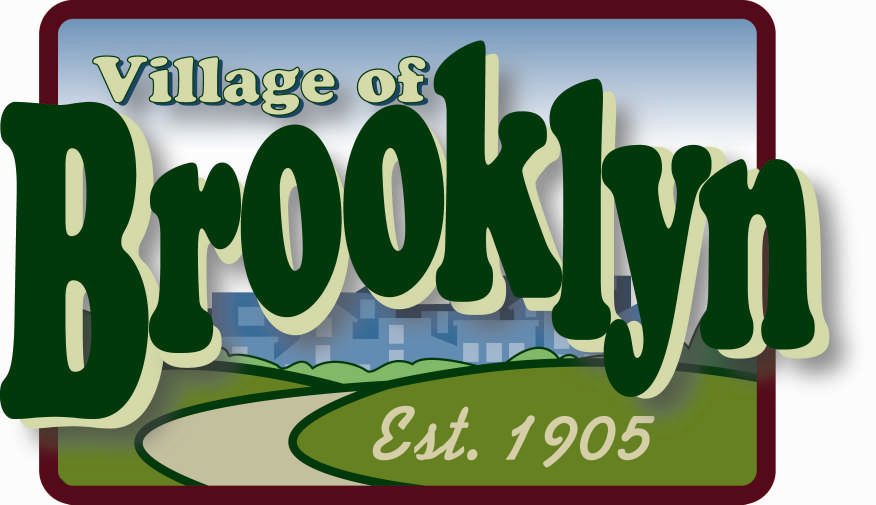 VILLAGE OF BROOKLYNAPPLICATION FOR SPECIAL EVENT PERMIT(For events on Village property with over 100 participants)Public/special events are governed by village ordinances and organizers are responsible for all necessary permits, trash and litter pickup, and for damage to any property, as well as possible billing for village services. The organization/organizer agrees to be responsible for the supervision of the event and conduct of persons present. A fee of  $25.00 and a deposit of  $250.00 will apply, except for local non-profit organizations. Additional fees may be charged for damage to grounds, buildings, and/or failure to pick up litter generated from the event.     NAME OF APPLICANT/ORGANIZATION: Applicant/Organization Name:                                                                                                                      Address:                                                                                                                                                               Contact name:_______________________________________________________________                                                                                                                                                Phone: ___________________________________________________________________________     Email:____________________________________________________________________________    EVENT INFORMATION: Name/Description of Event___________________________________________________________Location of Event:__________________________________________________________________(MUST attach a detailed map or diagram of event, including specific layout)Date(s) of Event:                      ___________     Time of Requested Use:                         ___________Estimated Attendance: ______________          *******************************     I / We                                                    do hereby hold harmless and indemnify the Village and its      Officers, Agents, and Employees against any loss, cost, expense, injury, damage or liability incurred by     reason of any personal injury or property damage sustained by any person, caused or resulting from the     issuance of this permit.      Date:_____________                          Applicant Signature:_                                                                  Please attach any additional documents for considerationAPPROVALThis application has been reviewed by Public Works and Police Department.  Subject to the payment of any fees and the receipt of proof of comprehensive general liability insurance naming the Village of Brooklyn as an additional insured, the Village Board approves this application.  DATE:___________________________________Public Works:______________________________ Police:_________________________________President:__________________________________Trustee:________________________________Trustee:___________________________________Trustee:________________________________Trustee:___________________________________Trustee:________________________________Trustee:___________________________________DATE FEE PAID:   ________              DATE PROOF OF INSURANCE RECEIVED: _______DATE PRIVATE SECURITY INFORMATION RECEIVED: (If applicable)_______  Does the event require street to be closed?                If Yes – Which street(s) and when are you requesting them to be closed?               Street____________________________________________________               Date/Time________________________________________________               NOTE: Application shall include copy of approve permit from the State of                                 Wisconsin for any parades or special events occurring on a state highwayYESNO Will the event be held in a Village Park or utilize a park facility?               If yes, circle one  – Legion or SmithfieldYESNODo you need extended park hours?If yes  -- indicate desired time______________YESNO Do you require any special parking signs?               If yes – please indicate what type and where:____________________    YESNO Will you need fencing or barricades?               If yes – include what type of fencing/barricades on separate sheetYESNO Will alcoholic beverages be served/sold?                If yes – you must either amend your current Class B licenses or you must                     obtain a Temporary Class B Permit (Picnic Beer Permit), subject to the                  requirements.  Forms obtained from Village Clerk.YESNOWill the event use a tent?               If yes – location and size of tent ______________________________              (attach diagram/sketch)              How will tent be anchored (stakes/cement barriers)__________________YESNOWill there be a need for additional refuse or recycling containers?              If yes – applicant will be required to organize and obtain dumpster                               facilities at applicant expenseYESNOWill any fireworks or pyrotechnic devices be used during the event?               If yes- Fireworks permit is required – Forms from Village ClerkYESNODo you plan to provide portable toilets?NOTE: Ratio of 1 to 100 or 1 to 50 for alcohol infused eventsYESNOWill there be the use of loudspeakers or amplifying devices?              If yes – what type of amplifying devices?_____________              Proposed use (i.e., live band/disc jockey):_________________YESNODo you have the correct level of insurance for special event?               Village of Brooklyn requires a minimum of $1 million Liability policy, rider                       should be attached to this application and list Village of Brooklyn as                 additional insuredYESNODoes your event require additional security?               If yes – you will need to contract with a private company and report the                        name and contact person to the Village of BrooklynYESNODepartmentCommentsPWPolice